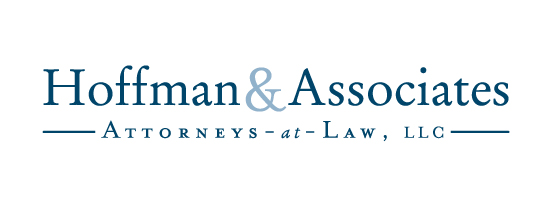 6100 Lake Forrest DriveSuite 300Atlanta, GA   30328(404) 255-7400LOVE LETTER TO MY FAMILYDear Loved Ones:GENERAL PURPOSE OF LETTERThis letter is being written in conjunction with my estate planning and is a supplement to my will and supersedes any such previous letters.  Wills, trusts and some other estate planning instruments are governed by formal requirements and are not particularly well adapted to serve as simple or practical methods for communicating instructions or personal desires to family members.  For these reasons, I have decided to write my family this informal letter to explain my estate planning objectives with the hope that in several areas my ideas or wishes will be helpful in handling estate and investment matters and in making important policy decisions.  However, a note of caution should be expressed-that hindsight is preferable to foresight.  For this reason, the thoughts expressed in this letter should not be considered rigid or binding and they should always be tempered by careful consideration of the facts and circumstances existing when the decision has to be made.RELATIONSHIP BETWEEN THIS LETTER AND MY WILLIn any situation where the provisions of this letter may be deemed to be inconsistent with or contrary to the terms of my will or other formal estate planning instruments, it is my desire and intent that the provisions of my will and formal estate planning documents shall govern and be controlling.  In other words, I do not intend that this letter shall serve in any respect as a will, nor shall the provisions of this letter modify, amend or alter any of the provisions of the will executed by me, whether the same was signed prior or subsequent to the date of this letter.CONTACT PEOPLE AND LOCATION OF DOCUMENTS AND RECORDSSome of the people you will need to contact are listed below:Attorney	Insurance AdvisorName:_________________________	Name:_______________________Address:_______________________	Address:_____________________Phone:_________________________                                  Phone:_______________________	Accountant	Trust OfficerName:__________________________	Name:______________________Address:________________________	Address:____________________Phone:__________________________	Phone:______________________	   Stockbroker	Mortgage CompanyName:__________________________	Name:_______________________Address:________________________	Address:_____________________Phone:__________________________	Phone:_______________________Pension Benefits	OtherName:__________________________	Name:________________________Address:________________________                               Address:______________________Phone:__________________________	Phone: _______________________Here is a list of certain papers and articles you will need, and where you can find them. I have included identification numbers where applicable.My Social Security No.______________                       Spouse’s:________________________Will (Dated)_______________________			Bank Accounts:Bank:_______________________	Bank:________________________Account #:__________________                            Account#:_____________________	Username: ___________________			Username: ___________________	Password: ___________________			Password: ___________________Mortgage Accounts:Account #:___________________	Account#:____________________	Username: ___________________			Username: ___________________	Password: ___________________			Password: ___________________House Documents_____________________________________________________________Auto Documents______________________________________________________________Insurance Policies:Company:___________________                           Company____________________Policy #:_____________________		Policy#:______________________	Username: ___________________		            Username: ___________________	Password: ___________________			Password: ___________________Business Buy-Sell Papers:__________________________________________________Agreement is with:________________________________________________________Bank Passbooks/Credit Cards:______________________________________________Income Tax Returns:_______________________________________________________Marriage License:__________________________________________________________Birth Certificates: __________________________________________________________Military Service:From:______________	To:________________	Serial#_______________Discharge Papers Are Located:__________________________________________Safe Deposit Box:____________________________________________________________Safe Deposit Key:____________________________________________________________Here is a list of all stocks, bonds, and other investments, including property.  I have listed a contact person and telephone number for each item, as well as the location of any ownership documents.Investment:_________________________	Investment:________________________Contact:____________________________	Contact:___________________________Phone:_____________________________	Phone:____________________________Documents Located:_________________	Documents Located:________________Username:  ________________________		Username: ________________________Password: _________________________	Password: ________________________Investment:________________________	Investment:________________________Contact:___________________________	Contact:___________________________Phone:____________________________	Phone:____________________________Documents Located:________________	Documents Located:________________Username: ________________________		Username: ________________________Password: ___________________			Password: ________________________Here is a list of our liabilities, including a contact name and phone number for each; as well as the location of any related documents:Liability:__________________________	Liability:__________________________Contact:__________________________	Contact:___________________________Phone:____________________________	Phone:____________________________Documents Located:________________	Documents Located:________________Liability:__________________________	Liability___________________________Contact:__________________________	Contact:___________________________Phone:___________________________	Phone:____________________________Documents Located:_______________	Documents Located:________________Money Is Owed To Us By:Name:___________________________		Name:____________________________Address:_________________________		Address__________________________Phone:___________________________		Phone:____________________________INSTRUCTIONS CONCERNING LAST RITES AND BURIAL SERVICESFuneral Home:____________________________		Cemetery:__________________________Crematory:_________________________	Plot/Drawer#:_______________________Pallbearers:__________________________________		______________________________________________________________________		______________________________________________________________________		____________________________________Special RequestsObituary Reading:	____________________________________________________________________________________________________________________Tombstone Engraving:__________________________________________________________________Organs for Donation:___________________________________________________________________I would like donations in lieu of flowers.  Please forward all donations to the following organization:________________________________________________________________PROVISIONS RELATING TO HEROIC MEDICAL CAREIf there is no reasonable expectation of my recovery from physical or mental disability, I request that action should not be taken to keep me alive continuously by artificial or heroic means.  However, to avoid burdening members of my family in making this decision, it is my desire, in the event of a grave illness and under appropriate circumstances, that the physician or physicians in attendance be apprized of the request contained in the first sentence of this paragraph, and that the recommendations of the physician or physicians be followed.Please refer to the Georgia, Advance Directive for Health Care, Durable Power of Attorney for Health Care or Living Will that I have executed under the laws of the State of Georgia.  This document should be maintained with my Last Will and Testament by my lawyer.LEGAL ADVICE AND SERVICESI have consulted with Hoffman & Associates, Atlanta, Georgia, in connection with my estate planning and related legal matters and this firm has prepared the will and trust documents.  Without imposing upon my executor any legal obligation and in the absence of any compelling reason to the contrary, I suggest Hoffman and Associates be contacted to provide any necessary legal services regarding the probate of my estate.TAX SERVICEI have used _____________________________to assist in the preparation of my tax returns in the past. ________________________________ has been in charge of this work and I suggest that he be contacted to provide services relating to filing final income tax returns.INVESTMENTS, ETC.ASSETS								Keep(x)	Sell(x)Cash _________________		$______________			_______	_____          _________________		  ______________			_______	_____          _________________		  ______________			_______	_____Real Estate: Home________________		  ______________			_______	_____	________________		  ______________			_______	_____	________________		  ______________			_______	_____Boats, Planes				  ______________			_______	_____Life Insurance (death benefit)______________________		  ______________			_______	___________________________		  ______________			_______	_____Other______________________		  ______________			_______	___________________________		  ______________			_______	_____DEBTSMortgages______________________		  ______________			_______	___________________________	  	  ______________			_______	_____PERSONAL PROPERTY I would like for the following items of my personal property to be distributed to the named individuals, if possible.  This may include any furniture, automobiles, collections, jewelry or antiques.	Item								Recipient_______________________________________		_____________________________________________________________________		_____________________________________________________________________		_____________________________________________________________________		_____________________________________________________________________		_____________________________________________________________________		_____________________________________________________________________		_____________________________________________________________________		_____________________________________________________________________		_____________________________________________________________________		_____________________________________________________________________		_____________________________________________________________________		_____________________________________________________________________		_____________________________________________________________________		_____________________________________________________________________		_____________________________________________________________________		_____________________________________________________________________		_____________________________________________________________________		_____________________________________________________________________		_____________________________________________________________________		_____________________________________________________________________		_____________________________________________________________________		_____________________________________________________________________		_____________________________________________________________________		_____________________________________________________________________		_____________________________________________________________________		_____________________________________________________________________		_____________________________________________________________________		______________________________MISCELLANEOUSIt is my desire that my loved ones take the following information into account after my death.  This space may include wishes regarding my home, my furnishings, family reunions and the like.  __________________________________________________________________________________________________________________________________________________________________________________________________________________________________________________________________________________________________________________________________________________________________________________________________________________________________________________________________________________________________________________________________________________________________________________________________________________________________________________________________________________________________________________________________________________________________________________________________________________________________________________________________________________________________________________________________________________________________________________________________________________________________________________________________________________________________________________________________________________________________________________________________________________